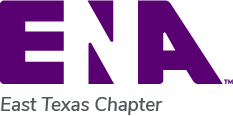 2020 Board MembersLee Walker - PresidentKaryn Smith - President-ElectBonnie Avonrude - TreasurerKatheryn Courville - SecretaryDirectorsTim HernandezSheila EvansStefanie Ross